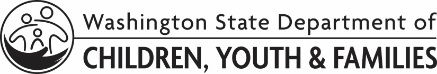 LICENSING DIVISION (LD)Lista de comprobación de archivos (sin licencia)File Checklist (Unlicensed)LICENSING DIVISION (LD)Lista de comprobación de archivos (sin licencia)File Checklist (Unlicensed)LICENSING DIVISION (LD)Lista de comprobación de archivos (sin licencia)File Checklist (Unlicensed)LICENSING DIVISION (LD)Lista de comprobación de archivos (sin licencia)File Checklist (Unlicensed)NOMBRE DEL SOLICITANTE / PROVEEDORNOMBRE DEL SOLICITANTE / PROVEEDORNOMBRE DEL SOLICITANTE / PROVEEDORNÚMERO DE PROVEEDORNÚMERO DE PROVEEDORDIRECCIÓNDIRECCIÓNCIUDADESTADO  , WACÓDIGO POSTALHe verificado los siguientes requisitos:He verificado los siguientes requisitos:He verificado los siguientes requisitos:He verificado los siguientes requisitos:He verificado los siguientes requisitos:Se concluyó la investigación de antecedentes de todos los miembros del hogar de 16 y 17 años de edad.Se concluyó la investigación de antecedentes de todos los miembros del hogar de 16 y 17 años de edad.Se concluyó la investigación de antecedentes de todos los miembros del hogar de 16 y 17 años de edad.Se concluyó la investigación de antecedentes de todos los miembros del hogar de 16 y 17 años de edad.Sí	 N/A	 Se revisó FamLink para todos los miembros del hogar menores de 18 años.Se revisó FamLink para todos los miembros del hogar menores de 18 años.Se revisó FamLink para todos los miembros del hogar menores de 18 años.Se revisó FamLink para todos los miembros del hogar menores de 18 años.Sí	 N/A	 Investigaciones abiertas.Investigaciones abiertas.Investigaciones abiertas.Investigaciones abiertas.Ninguna	Otro	  _____Todos los solicitantes recibieron la oportunidad de leer la publicación del aviso de no discriminación (HR_0012).Todos los solicitantes recibieron la oportunidad de leer la publicación del aviso de no discriminación (HR_0012).Todos los solicitantes recibieron la oportunidad de leer la publicación del aviso de no discriminación (HR_0012).Todos los solicitantes recibieron la oportunidad de leer la publicación del aviso de no discriminación (HR_0012).Sí	Otro	  _____Este estudio del hogar incluye adopción.Este estudio del hogar incluye adopción.Este estudio del hogar incluye adopción.Este estudio del hogar incluye adopción.Sí	 No	He verificado los siguientes requisitos para adopción:He verificado los siguientes requisitos para adopción:He verificado los siguientes requisitos para adopción:He verificado los siguientes requisitos para adopción:He verificado los siguientes requisitos para adopción:Actas de matrimonio, decretos de divorcio y actas de defunción.Actas de matrimonio, decretos de divorcio y actas de defunción.Actas de matrimonio, decretos de divorcio y actas de defunción.Actas de matrimonio, decretos de divorcio y actas de defunción.Sí	 N/A	Comprobantes de ingresos.Comprobantes de ingresos.Comprobantes de ingresos.Comprobantes de ingresos.Sí	 N/A	Informe médico del solicitante (DCYF 13-001) contestado por el proveedor médico.Informe médico del solicitante (DCYF 13-001) contestado por el proveedor médico.Informe médico del solicitante (DCYF 13-001) contestado por el proveedor médico.Informe médico del solicitante (DCYF 13-001) contestado por el proveedor médico.Sí	 N/A	Comentarios adicionalesComentarios adicionalesComentarios adicionalesComentarios adicionalesComentarios adicionalesFirmas del personal de la LD/CPAFirmas del personal de la LD/CPAFirmas del personal de la LD/CPAFirmas del personal de la LD/CPANOMBRE DEL EMPLEADO DE LD/CPANOMBRE DEL EMPLEADO DE LD/CPANOMBRE DEL SUPERVISOR DEL LD/CPANOMBRE DEL SUPERVISOR DEL LD/CPAFIRMA DEL EMPLEADO DE LD/CPAFECHAFIRMA DEL SUPERVISOR DE LD/CPAFECHA